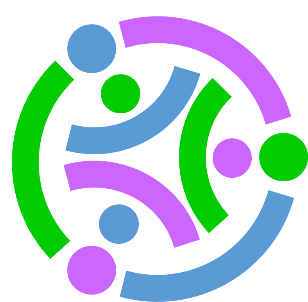 Stackable Instructionally-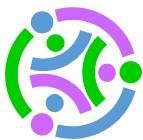 embedded Portable Science(SIPS) Assessments ProjectSIPS Grade 8 Unit 2 End-of-Unit Assessment Scoring GuideJune 2023The SIPS Grade 8 Unit 2 End-of-Unit Assessment Scoring Guide was developed with funding from the U.S. Department of Education under the Competitive Grants for State Assessments Program, CFDA 84.368A. The contents of this paper do not represent the policy of the U.S. Department of Education, and no assumption of endorsement by the Federal government should be made.All rights reserved. Any or all portions of this document may be reproduced and distributed without prior permission, provided the source is cited as: Stackable Instructionally-embedded Portable Science (SIPS) Assessments Project. (2023). SIPS Grade 8 Unit 2 End-of-Unit Assessment Scoring Guide. Lincoln, NE: Nebraska Department of Education.Table of ContentsSIPS Grade 8 Unit 2 EOU Assessment Task 1: Orbiting Around ............................................................... 1Task 1 Scoring Rubric ........................................................................................................................... 7Task 1 Student Exemplars .................................................................................................................. 11SIPS Grade 8 Unit 2 EOU Assessment Task 2: Earth, Moon, and Sun .................................................... 14Task 2 Scoring Rubric .............................................................................................................................. 18Task 2 Student Exemplars ....................................................................................................................... 21SIPS Grade 8 Unit 2 EOU Assessment Task 3: Earth’s Solar System ....................................................... 24Task 3 Scoring Rubric .............................................................................................................................. 31Task 3 Student Exemplars ....................................................................................................................... 35          SIPS Grade 8 Unit 2 EOU Assessment Task 1: Orbiting Around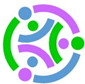 Student WorksheetThis task is about the regular orbital motions of the planets around the sun and the moons around the planets.You need to use a ruler and may use a calculator to complete this task.TaskThe solar system includes space materials that range from very small, dust-like and sand-sized particles to very immense asteroids and planets. Most meteoroids burn up as they enter Earth's atmosphere causing little or no damage. However, asteroids, which are smaller than a planet but larger than meteoroids, can cause significant damage when they collide with Earth.Some asteroids orbit the sun in a path that takes them near Earth. What keeps objects in the solar system in orbit around the sun?Prompt 1Part A. Isaac Newton stated that two factors, inertia and gravity, combine to keep the planets in orbit around the sun. Recall that Newton’s First Law of Motion is often stated as: Write the corresponding letter for each of the labels below in the blank spaces in Figure 1. Planet’s motion without gravityActual orbitForce of gravityFigure 1. Planetary Orbit Around the Sun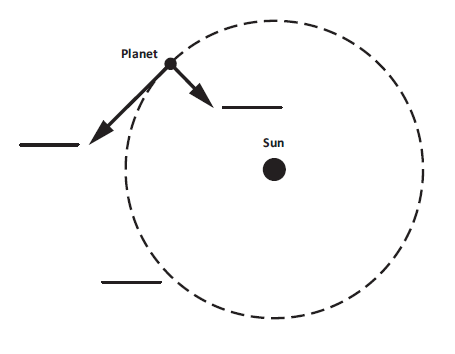 Part B.What would happen if the planet in Figure 1 had no inertia?_____________________________________________________________________________________________________________________________________________________________________________________________________________________________Prompt 2Table 1 provides information about the planets in our solar system, including the dwarf planet Pluto.Table 1. Planets in our Solar SystemPart A.Explain how the distance traveled by each planet when completing one orbit of the sun can be used to determine the order of the planets outward from the sun. Use data from Table 1 to support your response. _________________________________________________________________________________________________________________________________________________________________________________________________________________________________________Part B.Explain how the amount of time it takes for each planet to complete one orbit of the sun can be used to identify the inner planets from the outer planets. Use data from Table 1 to support your response.____________________________________________________________________________________________________________________________________________________________________________________________________________________________________________________________________________________________________________________Prompt 3Distances in the solar system can be measured as Lunar distances, or LD. The distance from Earth to the moon is about 385,000 kilometers (km), which is the same as 1 LD.A near-Earth object (NEO) is an asteroid or comet that passes close to Earth's orbit. In March of 2022, a NEO came within approximately 7 LDs to Earth.Part A. Use a ruler to draw and label a scale model in Figure 2 that represents how close the NEO was to Earth. Use the scale of 1 LD equals one-half inch as shown in the key. In your model, be sure to show: Earththe moonthe NEOBe sure to complete the key. Figure 2. Scale Model of Earth, Moon, NEO System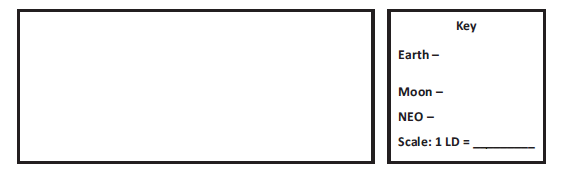 Part B.Consider if the same scale model you used in Figure 2, which compares the distance between the objects in the Earth, moon, and NEO system, also needs to represent the diameter of each object drawn to scale. Table 2 shows the diameters of the Earth, moon, and NEO.Table 2. Diameters of the Earth, Moon, and NEOWhy would it be challenging to represent the diameter AND the distances of the three objects accurately and to scale when looking at Figure 2? Remember, the distance between the moon and Earth is approximately 385,000 kilometers (km) or 1 LD.____________________________________________________________________________________________________________________________________________________________________________________________________________________________________________________________________________________________________________________________________________________________________________________________________________________________________________________________________________________Part C. Asteroid impacts are relatively rare on Earth. However, NEOs of many different sizes can pose serious threats. Figure 3 shows the diameter of asteroids versus the number of asteroids in our solar system.Figure 3. Asteroid Diameter versus Number Identified in Earth’s Solar System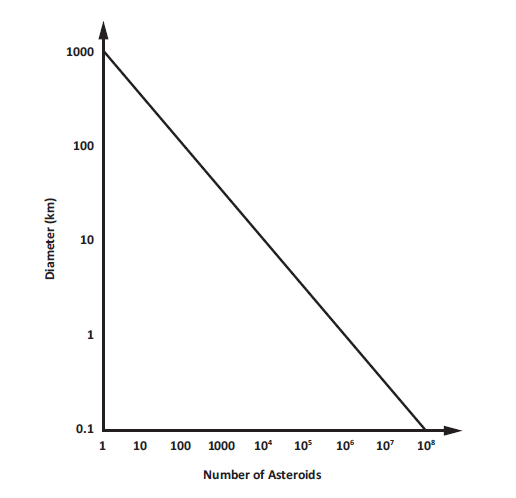 Describe the relationship between asteroid diameters and the number of asteroids in Earth’s solar system shown in Figure 3._________________________________________________________________________________________________________________________________________________________________________________________________________________________________________________________________________________________________________________________________________________________________________________________________SIPS Grade 8 Unit 2 Task 1 Rubric (MS-ESS1-2 and MS-ESS1-3)Student Exemplar(s) Student exemplars represent high-quality responses that align to full-point rubric scores. The exemplar responses are intended to assist educators’ understanding of the nature and expectations of each prompt. Note the exemplars serve as examples of high-quality responses, and students may respond with equally relevant, scientifically accurate responses and ideas that meet the expectations of a full-point rubric score.Prompt 1Part A. Write the corresponding letter for each of the labels below in the blank spaces in Figure 1. Planet’s motion without gravityActual orbitForce of gravity               		Figure 1. Planetary Orbit Around the Sun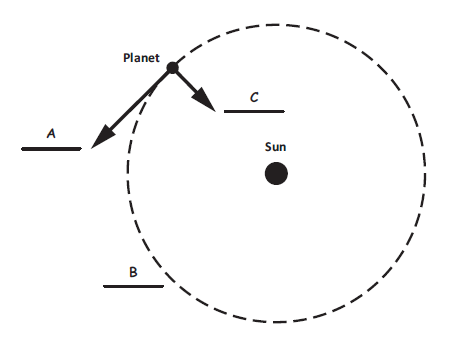 Part B.What would happen if the planet in Figure 1 had no inertia?If a planet had no inertia, it would be pulled into the sun.Prompt 2Part A.Explain how the distance traveled by each planet when completing one orbit of the sun can be used to determine the order of the planets outward from the sun. Use data from Table 1 to support your response.By ordering the distances from least to greatest, you can order the planets from nearest to farthest from the sun. For example, Mercury must be the closest to the sun because the distance it travels to make one orbit is the shortest at 223,700,000 miles. This means that the dwarf planet Pluto must be the farthest from the sun because it has the longest orbital distance at 22,698,700,000 miles.Part B.Explain how the amount of time it takes for each planet to complete one orbit of the sun can be used to identify the inner planets from the outer planets. Use data from Table 1 to support your response.The inner planets must be Mercury, Venus, Earth, and Mars. They take from 3 to 23 Earth months to complete an orbit around the sun. The outer planets must be Jupiter, Saturn, Uranus, Neptune, and Pluto. They take from 142 to 2977 Earth months to complete an orbit around the sun because they are much farther away from the sun.Prompt 3Part A. Use a ruler to draw and label a scale model in Figure 2 that represents how close the NEO was to Earth. Use the scale of 1 LD equals one-half inch as shown in the key. In your model, be sure to show: Earththe moonthe NEOBe sure to complete the key. Figure 2. Scale Model of Earth, Moon, NEO System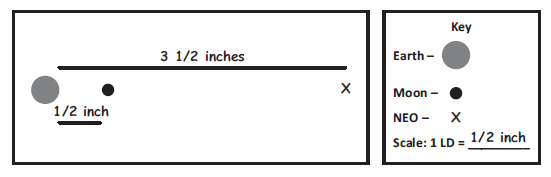 Part B.Why would it be challenging to represent the diameter AND the distances of the three objects accurately and to scale when looking at Figure 2? Remember, the distance between the moon and Earth is approximately 385,000 kilometers (km) or 1 LD.The scale of both the distance AND the size on one model cannot be represented accurately. The objects will be too small if a scale for distance is used for diameter as well, based on what I used to represent distance in kilometers in my model. Or the distances will be too large for my model if I use that scale for the size of the objects as well as distance.Part C.Describe the relationship between asteroid diameters and the number of asteroids in Earth’s solar system shown in Figure 3.As the size decreases from 100 km diameter to less than 1 km, the number of asteroids increases. There are many more small asteroids than very large asteroids. For example, there are a few more than 100 asteroids that are over 100 km in diameter, yet hundreds of thousands of asteroids that are less than 1 km in diameter.          SIPS Grade 8 Unit 2 EOU Assessment Task 2: Earth, Moon, and SunStudent WorksheetThis task is about the regular orbital motion of Earth around the sun.You may use a calculator to complete this task.TaskAncient astronomers studied the movement of the sun and the moon as they appeared to travel across the sky. They observed the patterns of the seasons, moon phases, and eclipses, just as we do today. What causes these age-old patterns in the sky?Prompt 1In Figure 1 below, the flashlight represents the sun. The globe represents Earth. Earth’s axis is tilted at an angle of 23.5ᵒ away from vertical. The part of the globe that the flashlight is shining on represents daytime. Figure 1. Earth-Sun System Model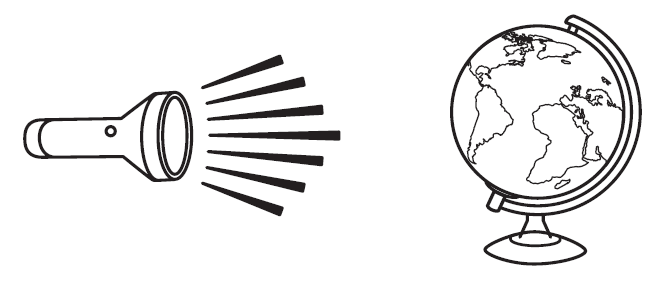 Part A.How could you use the model shown in Figure 1 to represent a day AND to represent a year? ________________________________________________________________________________________________________________________________________________________________________________________________________________________________________________________________________________________________________Part B.What two factors cause the cycle of the seasons?______________________________________________________________________________________________________________________________________________________________________________________________________________________________Part C.According to Figure 1, which areas on Earth are consistently the coolest? Which areas are consistently the warmest? Why?____________________________________________________________________________________________________________________________________________________________________________________________________________________________________________________________________________________________________________________________________________________________________________________________________________________________________________________________Prompt 2Sometimes the moon appears round. Other times, it appears as a thin sliver or crescent. The different appearances of the moon seen from Earth are called phases. Part A.Figure 2 shows Earth and the moon phases as observed from Earth. The sun is shining from the right. The Waxing crescent, New moon, and Waning gibbous are shown.Use the letters A, B, C, D, and E to correctly sequence the moon phases in Figure 2. Figure 2. Moon Phases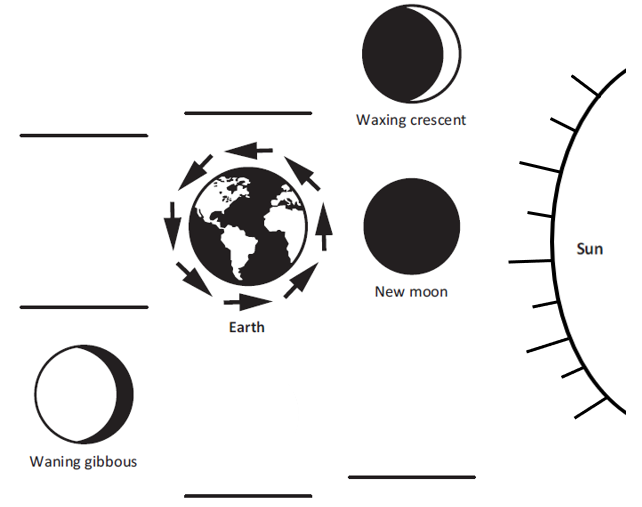 Part B.Why do the moon phases as observed from Earth change as the month progresses? Refer to Figure 2 and the positions of the Earth, sun, and moon to support your response.________________________________________________________________________________________________________________________________________________________________________________________________________________________________________________________________________________________________________SIPS Grade 8 Unit 2 EOU Assessment Task 2 Rubric (MS-ESS1-1 and MS-ESS1-3)Student Exemplar(s) Student exemplars represent high-quality responses that align to full-point rubric scores. The exemplar responses are intended to assist educators’ understanding of the nature and expectations of each prompt. Note the exemplars serve as examples of high-quality responses, and students may respond with equally relevant, scientifically accurate responses and ideas that meet the expectations of a full-point rubric score.Prompt 1Part A.How could you use the model shown in Figure 1 to represent a day AND to represent a year? To represent a day, the globe would have to make one full rotation on its axis. To represent a year, the globe would have to make one complete revolution around the flashlight.Part B.What two factors cause the cycle of the seasons?Earth has seasons because its axis is tilted as it revolves around the sun during the year. Part C.According to Figure 1, which areas on Earth are consistently the coolest? Which areas are consistently the warmest? Why?The equator is where it is consistently the warmest because sunlight hits Earth's surface directly. It is consistently coolest at the poles where the sunlight hits Earth's surface at an angle. So, the sun's energy is spread out over a greater area.Prompt 2Part A.Figure 2 shows Earth and the moon phases as observed from Earth. The sun is shining from the right. The Waxing crescent, New moon, and Waning gibbous are shown.Use the letters A, B, C, D, and E to correctly sequence the moon phases in Figure 2. Figure 2. Moon Phases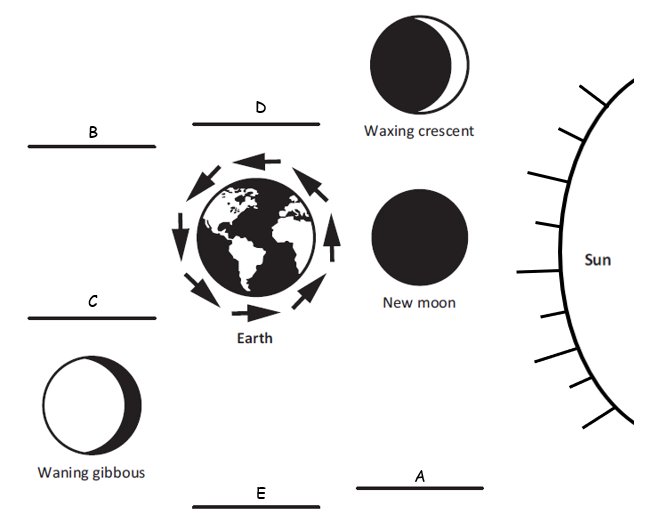 Part B.Why do the moon phases as observed from Earth change as the month progresses? Refer to Figure 2 and the positions of Earth, sun, and moon to support your response.Phases are caused by the positions of the sun, moon, and Earth. As the moon revolves around Earth, you see the moon from different angles. The phase of the moon depends on how much of the sunlit side of the moon faces Earth.           SIPS Grade 8 Unit 2 EOU Assessment Task 3: Earth’s Solar SystemStudent WorksheetThis task is about the solar system.You may use a calculator to complete this task.TaskThe Milky Way galaxy is just one of the billions of galaxies in the universe. It contains Earth and its solar system. The Milky Way galaxy has at least 100 billion stars. One of these stars is Earth’s sun. The sun’s gravitational pull binds together the objects that compose our solar system. Each object in our solar system has its own gravitational pull defined by its density, size, mass, and distance from other celestial bodies.Prompt 1Part A.If an object is dropped from 1,000 meters to the surface of the Earth, assuming there is no air resistance, the object would reach an ending velocity of 502 km/hr. On Earth’s moon, the same object dropped 1,000 meters above the surface of the moon would reach an ending velocity of 203 km/hr.What must be true about the gravity of Earth compared to the gravity of the moon? Explain how the ending velocities support your statement.______________________________________________________________________________________________________________________________________________________________________________________________________________________________Part B.Table 1 shows the approximate gravitational pull of some objects in our solar system. Table 1. Gravitational Pull of Solar System ObjectsUse information from Table 1 to complete the statements below.Assume a person weighs 100 lbs. on Earth. On Jupiter, the same person would         weigh ________________________________. (Circle one.)        more         the same        less  This is because___________________________________________________________________________________________________________________________________________________________________________________________________________________________Assume a person weighs 100 lbs. on Earth. On Mars, the same person would weigh ________________________________. (Circle one.)         more         the same        less   This is because__________________________________________________________________________________________________________________________________________________________________________________________________________________________Part C.If you were to land a spacecraft on the surface of a planet, you would want to know your rate of descent. Which object listed in Table 1 would be most likely to land like a floating feather with a low rate of descent? Why?______________________________________________________________________________________________________________________________________________________________________________________________________________________________Prompt 2Table 2 shows the density of each planet in our solar system. Table 2. Density of Planets in our Solar System         Source: Planetary Fact Sheet (nasa.gov) Part A.Sort and list the rocky planets and the gaseous planets in Chart 1 using the data in Table 2.Chart 1. Rocky Planets versus Gaseous PlanetsPart B.Explain your reasoning for sorting the planets as either Rocky Planets or Gaseous Planets. Include how you used data from Table 2 to sort the planets. __________________________________________________________________________________________________________________________________________________________________________________________________________________________________________________________________________________________________________________________________________________________________________________Prompt 3Diagram 1 shows an imaginary, newly discovered planetary system around Star Beta. The orbital periods of the three planets are:Planet X – 75 Earth daysPlanet Y – 200 Earth daysPlanet Z – 300 Earth days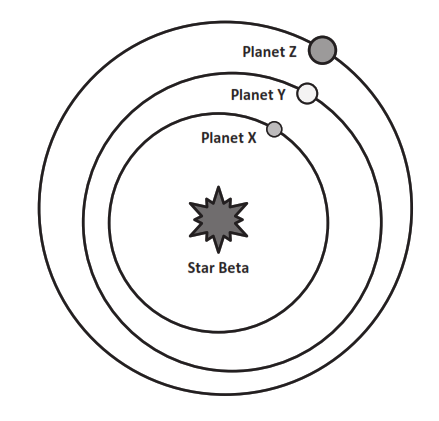 Part A.Is it ever possible for Planet Z to be closer to Planet X than to Planet Y? Circle YES or NO.YES                    NOExplain your answer by considering the planets’ orbital periods AND by drawing the relative orbital positions of the planets on Diagram 1. __________________________________________________________________________________________________________________________________________________________________________________________________________________________________________________________________________________________________________________________________________________________________________________Part B.	The following information relates to the Star Beta system in Diagram 1:Planet X is closest to Star Beta. Planet X has no atmosphere. During the day, the side facing Star Beta reaches temperatures of 500ᵒC. At night, all the heat escapes into space. The temperature drops to −200ᵒC. Planet Y has a thick atmosphere. All days on Planet Y are cloudy. The average daily temperature on this planet is 475ᵒC.Explain why Planet Y is hotter on average than Planet X, even though Planet Y is further from Star Beta. Use your knowledge of the characteristics of the planets in our solar system in your explanation. __________________________________________________________________________________________________________________________________________________________________________________________________________________________________________________________________________________________________________________________________________________________________________________Prompt 4.It is theorized that after the Big Bang, matter in the universe separated into galaxies such as the Milky Way Galaxy. Where Earth’s solar system is now, there was a cloud of gas and dust. Figure 1 illustrates the sequence of events that led to the formation of Earth’s solar system.Figure 1. Formation of Earth’s Solar System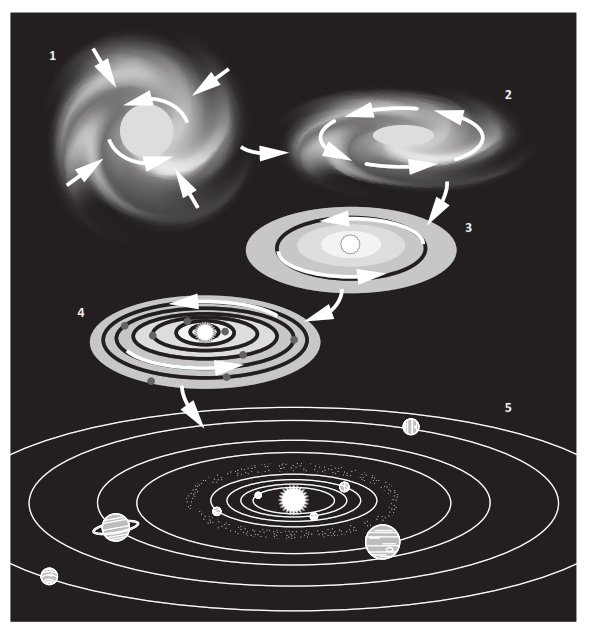 Part A.Use the numbers 1, 2, 3, 4, and 5 to correctly sequence the events in Chart 2. Use your understanding of the Big Bang theory and Figure 1 to match the description of the events that formed Earth's solar system. Chart 2. Sequence of Events in the Formation of Earth’s Solar SystemPart B.Describe why the gaseous planets formed further from the sun.______________________________________________________________________________________________________________________________________________________________________________________________________________________________Part C.What has become of the leftover debris in the solar system that never became planets?_________________________________________________________________________________________________________________________________________________________________________________________________________________________________SIPS Grade 8 Unit 2 EOU Assessment Task 3 Rubric (MS-ESS1-1, MS-ESS1-2, MS-ESS1-3, and MS-PS2-4)Student Exemplar(s) Student exemplars represent high-quality responses that align to full-point rubric scores. The exemplar responses are intended to assist educators’ understanding of the nature and expectations of each prompt. Note the exemplars serve as examples of high-quality responses, and students may respond with equally relevant, scientifically accurate responses and ideas that meet the expectations of a full-point rubric score.Prompt 1Part A.What must be true about the gravity of Earth compared to the gravity of the moon? Explain how the ending velocities support your statement.The moon's gravitational pull must be less than Earth's because the ending velocity is much less on the moon.Part B.Use information from Table 1 to complete the statements below.Assume a person weighs 100 lbs. on Earth. On Jupiter, the same person would 	weigh ________________________________. (Circle one.)        more         the same        less  This is because the gravitational pull is greater than Earth's. Earth’s gravitational pull is a lot smaller at 9.8 m/s2 compared to Jupiter’s which is 23.1 m/s2.Assume a person weighs 100 lbs. on Earth. On Mars, the same person would weigh ________________________________. (Circle one.)         more         the same        less   This is because the gravitational pull is less than Earth's. Mars’ gravitational pull is a lot smaller at 3.7 m/s2 compared to Earth’s which is 9.8 m/s2.Part C.Which object listed in Table 1 would be most likely to land like a floating feather with a low rate of descent? Why?Pluto is most likely to land like a floating feather because the gravitational pull is only 0.7 m/s2Prompt 2Part A.Sort and list the rocky planets and the gaseous planets in Chart 1 using the data in Table 2.Chart 1. Rocky versus Gaseous PlanetsPart B.Explain the reasoning for sorting the planets as either Rocky Planets or Gaseous Planets. Include how you used data from Table 2 to sort the planets. The rocky planets must be denser than the gaseous planets because rock is denser than gas. Mercury, Venus, Mars, and Earth have densities between 2,370 and 5,514 kg/m3. The other planets have densities less than 1,638 kg/m3.Prompt 3Diagram 1 shows an imaginary, newly discovered planetary system around Star Beta. The orbital periods of the three planets are:Planet X – 75 Earth daysPlanet Y – 200 Earth daysPlanet Z – 300 Earth days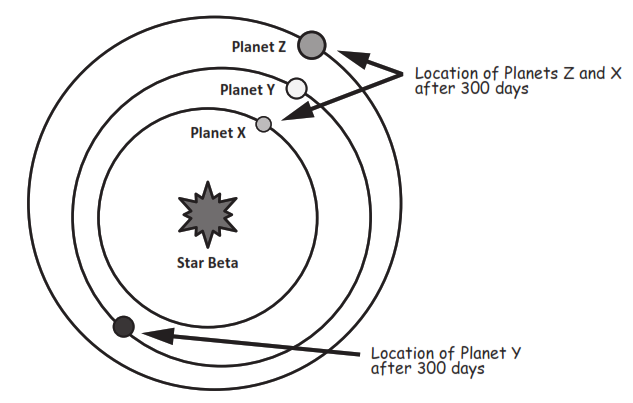 Part A.Is it ever possible for Planet Z to be closer to Planet X than to Planet Y? Circle YES or NO.YES                    NOExplain your answer by considering the planets’ orbital periods AND drawing the relative orbital positions of the planets on Diagram 1. Yes, it is possible. After 300 days, Planet X will complete four complete 75 orbits and be in the same position. Planet Z will have completed one orbit and be in the same position. But Planet Y will have completed only 1.5 orbits and will be on the opposite side of Star Beta than the other planets. That is when Planets X and Z will be closer together than Planet Y.Part B.Explain why Planet Y is hotter on average than Planet X, even though Planet Y is further from Star Beta. Use your knowledge of the characteristics of the planets in our solar system in your explanation. The atmosphere on Planet Y traps the heat. This is like the atmosphere on Venus. Also, it is called the 'Greenhouse Effect' on Earth. Without an atmosphere to hold the heat, Planet Y's warmth would escape into space like Planet X. This is like Mercury.Prompt 4.Part A.Use the numbers 1, 2, 3, 4, and 5 to correctly sequence the events in Chart 2. Use your understanding of the Big Bang theory and Figure 1 to match the description of the events that formed Earth's solar system. Chart 2. Sequence of Events in the Formation of Earth’s Solar SystemPart B.Describe why the gaseous planets formed further from the sun.The sun's energy warmed the objects in our solar system, like the rocky planets in the inner solar system. There, it was too warm for lightweight gases to condense. When the gases reached the cold temperatures of the outer solar system, they condensed onto the gaseous planets.Part C.What has become of the leftover debris in the solar system that never became planets?The leftover debris has formed things like the Asteroid Belt, comets, and meteoroids. An object at rest stays at rest and an object in motion stays in motion with the same speed and in the same direction unless acted upon by an unbalanced force.PlanetDistance traveled in one complete orbit of the Sun (in miles)Amount of time for one complete orbit of the Sun (in Earth months)Earth584,000,00012 Jupiter3,037,000,000142 Mars888,000,00023 Mercury223,700,0003 Neptune17,562,300,0001,979 Pluto22,698,700,0002,977 Saturn5,565,900,000354 Uranus11,201,300,0001,009 Venus422,500,0007 ObjectDiameter (km)Earth12,742.00Moon 3,474.00NEO         0.02PromptScore Point 0Score Point 1Score Point 2Score Point 3Score Point 4Prompt 1Part A. & Part B.No aspect of the response is correctResponse includes one (1) of the four (4) aspectsResponse includes two (2) of the four (4) aspectsResponse includes three (3) of the four (4) aspectsResponse includes the following aspects:Part AA: the planet’s motion without gravity (straight line from the planet)B. the actual orbit (dotted curved line)C: the force of gravity (line from the planet to the sun)Part BWithout inertia a planet would be pulled into or toward the sunPrompt 2 Part A. & Part B.No aspect of the response is correctResponse includes one (1) of the three (3) aspectsResponse includes two (2) of the three (3) aspectsResponse includes the following aspects: Part ADescribes that the longer the distance and/or the longer it takes for one location indicates the planet is further from the sun using information from Table 1Part BDescribes the inner planets as closer to the sun and the other planets as fartherIdentifies which planets are the inner planets and which planets are the outer planetsNAPrompt 3 Part A. & Part B.No aspect of the response is correctResponse includes the following aspects:Part ADistortions in scale Inaccurate labels Part BInaccurate or missing description of a limitation based on the scale constraintsResponse includes the following aspects:Part AAccurate drawing of distances but is not correctly labeled ORCorrectly labeled but contains distortions in the scalePart BIdentifies at least one limitation of objects with that wide a difference in sizeResponse includes the following aspects:Part AAccurate drawing of distances using the scale indicated in the key Correctly labels the model using the symbols indicated in the keyPart BIdentifies at least one limitation of objects with that wide of a difference in size (e.g., either that the NEO (or moon) would be too small to be seen, or that the model would be too large to fit in the provided space)NAPrompt 3 Part C.No aspect of the response is correctResponse includes one (1) of the two (2) aspectsResponse includes the following aspects:Recognizes the inverse relationship between the size and number of asteroids Supports answer with data from Figure 3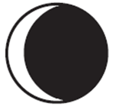 Waning crescent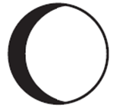 Waxing gibbous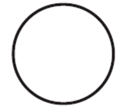 Full moon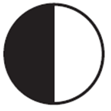 First quarter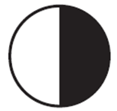 Third quarterABCDEPromptScore Point 0Score Point 1Score Point 2Score Point 3Score Point 4Prompt 1 Part A.No aspect of the response is correctResponse includes one (1) of the two (2) aspectsResponse includes the following aspects: The day is represented by the globe making one full rotation (or spins once) The year is represented by the globe making one full revolution around the flashlightNANAPrompt 1 Part B.No aspect of the response is correctResponse includes one (1) of the two (2) aspectsResponse includes the following aspects:Earth’s tilt Earth’s orbit around the sun during the course of a year NANAPrompt 1 Part C.No aspect of the response is correctResponse includes one (1) of the three (3) aspectsResponse includes two (2) of the three (3) aspectsResponse includes the following aspects:The equator (or middle) as the warmest areaThe poles (or ends) as the coldestRelates the temperature to where the sun/flashlight shines directly on the surfaceNAPrompt 2 Part A.No aspect of the response is correctResponse includes the correct identification of one (1) or two (2) of the five (5) moon phasesResponse includes the correct identification of three (3) of the five (5) moon phasesResponse includes the correct identification of five (5) of the five (5) moon phasesNAPrompt 2 Part B.No aspect of the response is correctResponse includes one (1) of the two (2) aspectsResponse includes the following aspects:The positions of the sun, moon, and Earth affect the phasesThe angle of the sunlight reaching the side of the moon that faces Earth affects the phasesNANAObjectGravity (in m/s2)Mercury3.7Venus8.9Earth9.8Mars3.7Jupiter          23.1Saturn9.0Uranus            8.7Neptune          11.0Pluto0.7PlanetMercuryMarsUranusVenusSaturnEarthNeptuneJupiterDensity (in kg/m3)5,4293,9341,2705,2436875,5141,6381,326Rocky PlanetsGaseous PlanetsSequence NumberEventThe cloud contracted under its gravity and shrank to form a spinning disk.Small planetesimals collided and clumped together to form rocky planets. The gases spun out further from the sun and cooled to form the gaseous planets.Within the nebula, the matter in the disk of gas began to collect to form bigger clumps of matter due to gravity.Earth’s sun formed in the center of a disk of gas. The remainder of the cloud formed a swirling disk called the solar nebula.The sun and all the planets of our solar system began as a giant cloud of gas and dust. PromptScore Point 0Score Point 0Score Point 1Score Point 2Score Point 3Prompt 1Part A.No aspect of the response is correct  No aspect of the response is correct  Response includes one (1) of the two (2) aspects Response includes the following aspects:Gravity of the moon is less than Earth’s Evidence based on lower ending velocity NAPrompt 1Part B.No aspect of the response is correct  No aspect of the response is correct  Response includes one (1) of the three (3) aspects Response includes two (2) of the three (3) aspects Response includes the following aspects:A planet with greater gravitational pull is one on which the student would be heavier A planet with less gravitational pull is one on which the student would be lighterBoth conditions are accurately supported with data from Table 1Prompt 1 Part C. No aspect of the response is correct  No aspect of the response is correct  Response includes one (1) of the two (2) aspects Response includes the following aspects:A planet with a much lower gravitational pull (e.g., Pluto)Evidence for lower gravitational pull from Table 1 NAPrompt 2Part A. & Part B.No aspect of the response is correct  No aspect of the response is correct  Response includes one (1) of the two (2) aspects Response includes the following aspects:Part ACorrect sorting of at least three (3) of the four (4) Rocky Planets and three (3) of the four (4) Gaseous planets Part BIdentifies that all Rocky planets have much higher density than all Gaseous planets based on data from Table 2Response includes the following aspects:Part ACorrect sorting of four (4) Rocky Planets and four (4) Gaseous planets Part BIdentifies that all Rocky planets have much higher density than all Gaseous planets based on data from Table 2Prompt 3Part A. No aspect of the response is correct  No aspect of the response is correct  Response includes one (1) of the three (3) aspects Response includes two (2) of the three (3) aspects Response includes the following aspects:Circles “YES”Provides orbital periods or describes the situation in which the described orbital conditions occur Accurate representation on the diagram of the location of the planets at the specified time pointPrompt 3 Part B.No aspect of the response is correct  Response includes one (1) of the two (2) aspects Response includes one (1) of the two (2) aspects Response includes the following aspects:Atmosphere traps heatUses evidence (i.e., loss of heat on Planet X) due to lack of atmosphere as evidenceNAPrompt 4Part A., Part B., & Part C.No aspect of the response is correctResponse includes one (1) of the three (3) aspectsResponse includes one (1) of the three (3) aspectsResponse includes two (2) of the three (3) aspectsResponse includes the following aspects:Part ACorrect sequence of events as 2, 5, 4, 3, 1 Part BDescription of why the gaseous planets formed in the colder outer solar system Part CIdentifies what became of the materials that were not pulled to form planets (e.g., asteroids, comets, and meteoroids)Rocky PlanetsGaseous PlanetsMercury, Venus, Mars, EarthSaturn, Neptune, Uranus, JupiterSequence NumberEvent2The cloud contracted under its gravity and shrank to form a spinning disk.5Small planetesimals collided and clumped together to form rocky planets. The gases spun out further from the sun and cooled to form the gaseous planets.4Within the nebula, the matter in the disk of gas began to collect to form bigger clumps of matter due to gravity.3Earth’s sun formed in the center of a disk of gas. The remainder of the cloud formed a swirling disk called the solar nebula.1The sun and all the planets of our solar system began as a giant cloud of gas and dust. 